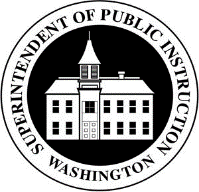 	OFFICE OF SUPERINTENDENT OF PUBLIC INSTRUCTION		Student Transportation	   98504-7200	(360) 725-6120  TTY (360) 664-3631  FAX (360) 586-6124	SCHOOL BUS	DISPOSITION REPORTDISPOSITIONDISPOSITIONDISPOSITIONDISPOSITIONDISPOSITIONDISPOSITIONDISPOSITIONDISPOSITIONDISPOSITIONSCHOOL DISTRICT NAMEAUTHORIZED REPRESENTATIVE (PRINT) AUTHORIZED REPRESENTATIVE (PRINT) AUTHORIZED REPRESENTATIVE (PRINT) AUTHORIZED REPRESENTATIVE (PRINT) ESD NO. COUNTY NO. COUNTY NO. DISTRICT NO. Directions for completing disposition:Directions for completing disposition:Directions for completing disposition:Directions for completing disposition:Directions for completing disposition:Directions for completing disposition:Directions for completing disposition:Directions for completing disposition:Directions for completing disposition:	Upon disposition or retirement of district- or contractor-owned school bus, use this form.	The disposition action will be reported within thirty (30) days following the date of transaction.	The following documents must be submitted to your Regional Transportation Coordinator in order to make appropriate disposition:School Bus Disposition Report (Form SPI 1020) signed by an authorized school district representative, andThe yellow School Bus Operation Permit.Email completed School Bus Disposition Report to your regional transportation coordinator.	Upon disposition or retirement of district- or contractor-owned school bus, use this form.	The disposition action will be reported within thirty (30) days following the date of transaction.	The following documents must be submitted to your Regional Transportation Coordinator in order to make appropriate disposition:School Bus Disposition Report (Form SPI 1020) signed by an authorized school district representative, andThe yellow School Bus Operation Permit.Email completed School Bus Disposition Report to your regional transportation coordinator.	Upon disposition or retirement of district- or contractor-owned school bus, use this form.	The disposition action will be reported within thirty (30) days following the date of transaction.	The following documents must be submitted to your Regional Transportation Coordinator in order to make appropriate disposition:School Bus Disposition Report (Form SPI 1020) signed by an authorized school district representative, andThe yellow School Bus Operation Permit.Email completed School Bus Disposition Report to your regional transportation coordinator.	Upon disposition or retirement of district- or contractor-owned school bus, use this form.	The disposition action will be reported within thirty (30) days following the date of transaction.	The following documents must be submitted to your Regional Transportation Coordinator in order to make appropriate disposition:School Bus Disposition Report (Form SPI 1020) signed by an authorized school district representative, andThe yellow School Bus Operation Permit.Email completed School Bus Disposition Report to your regional transportation coordinator.	Upon disposition or retirement of district- or contractor-owned school bus, use this form.	The disposition action will be reported within thirty (30) days following the date of transaction.	The following documents must be submitted to your Regional Transportation Coordinator in order to make appropriate disposition:School Bus Disposition Report (Form SPI 1020) signed by an authorized school district representative, andThe yellow School Bus Operation Permit.Email completed School Bus Disposition Report to your regional transportation coordinator.	Upon disposition or retirement of district- or contractor-owned school bus, use this form.	The disposition action will be reported within thirty (30) days following the date of transaction.	The following documents must be submitted to your Regional Transportation Coordinator in order to make appropriate disposition:School Bus Disposition Report (Form SPI 1020) signed by an authorized school district representative, andThe yellow School Bus Operation Permit.Email completed School Bus Disposition Report to your regional transportation coordinator.	Upon disposition or retirement of district- or contractor-owned school bus, use this form.	The disposition action will be reported within thirty (30) days following the date of transaction.	The following documents must be submitted to your Regional Transportation Coordinator in order to make appropriate disposition:School Bus Disposition Report (Form SPI 1020) signed by an authorized school district representative, andThe yellow School Bus Operation Permit.Email completed School Bus Disposition Report to your regional transportation coordinator.	Upon disposition or retirement of district- or contractor-owned school bus, use this form.	The disposition action will be reported within thirty (30) days following the date of transaction.	The following documents must be submitted to your Regional Transportation Coordinator in order to make appropriate disposition:School Bus Disposition Report (Form SPI 1020) signed by an authorized school district representative, andThe yellow School Bus Operation Permit.Email completed School Bus Disposition Report to your regional transportation coordinator.	Upon disposition or retirement of district- or contractor-owned school bus, use this form.	The disposition action will be reported within thirty (30) days following the date of transaction.	The following documents must be submitted to your Regional Transportation Coordinator in order to make appropriate disposition:School Bus Disposition Report (Form SPI 1020) signed by an authorized school district representative, andThe yellow School Bus Operation Permit.Email completed School Bus Disposition Report to your regional transportation coordinator.Vehicle Identification Number (17 Characters)Vehicle Identification Number (17 Characters)Vehicle Identification Number (17 Characters)Vehicle Identification Number (17 Characters)Body MakeBody MakeBody MakeYearYearState Bus Number	     	State Bus Number	     	State Bus Number	     		District Bus Number	     		District Bus Number	     		District Bus Number	     		District Bus Number	     		District Bus Number	     		District Bus Number	     		Operating permit attached	Operating permit attachedBus Type		A-1 		A-2		B		C		DBus Type		A-1 		A-2		B		C		DBus Type		A-1 		A-2		B		C		DBus Type		A-1 		A-2		B		C		DBus Type		A-1 		A-2		B		C		DBus Type		A-1 		A-2		B		C		DBus Type		A-1 		A-2		B		C		DSchool District Only	Sold	To:	     			Retained for Parts		Other      		Traded in	To:	     			Retained for Other Service	Leased	To:	     		End date of Lease Agreement	     			Leased to Own:	To:	     		End date of Lease Agreement	     	School District Only	Sold	To:	     			Retained for Parts		Other      		Traded in	To:	     			Retained for Other Service	Leased	To:	     		End date of Lease Agreement	     			Leased to Own:	To:	     		End date of Lease Agreement	     	School District Only	Sold	To:	     			Retained for Parts		Other      		Traded in	To:	     			Retained for Other Service	Leased	To:	     		End date of Lease Agreement	     			Leased to Own:	To:	     		End date of Lease Agreement	     	School District Only	Sold	To:	     			Retained for Parts		Other      		Traded in	To:	     			Retained for Other Service	Leased	To:	     		End date of Lease Agreement	     			Leased to Own:	To:	     		End date of Lease Agreement	     	School District Only	Sold	To:	     			Retained for Parts		Other      		Traded in	To:	     			Retained for Other Service	Leased	To:	     		End date of Lease Agreement	     			Leased to Own:	To:	     		End date of Lease Agreement	     	School District Only	Sold	To:	     			Retained for Parts		Other      		Traded in	To:	     			Retained for Other Service	Leased	To:	     		End date of Lease Agreement	     			Leased to Own:	To:	     		End date of Lease Agreement	     	School District Only	Sold	To:	     			Retained for Parts		Other      		Traded in	To:	     			Retained for Other Service	Leased	To:	     		End date of Lease Agreement	     			Leased to Own:	To:	     		End date of Lease Agreement	     	School District Only	Sold	To:	     			Retained for Parts		Other      		Traded in	To:	     			Retained for Other Service	Leased	To:	     		End date of Lease Agreement	     			Leased to Own:	To:	     		End date of Lease Agreement	     	School District Only	Sold	To:	     			Retained for Parts		Other      		Traded in	To:	     			Retained for Other Service	Leased	To:	     		End date of Lease Agreement	     			Leased to Own:	To:	     		End date of Lease Agreement	     	Contractor Only		Removed from ContractContractor Only		Removed from ContractContractor Only		Removed from ContractContractor Only		Removed from ContractContractor Only		Removed from ContractContractor Only		Removed from ContractContractor Only		Removed from ContractContractor Only		Removed from ContractContractor Only		Removed from Contract	AUTHORIZED REPRESENTATIVE’S SIGNATURE		DATE	AUTHORIZED REPRESENTATIVE’S SIGNATURE		DATE	AUTHORIZED REPRESENTATIVE’S SIGNATURE		DATE	AUTHORIZED REPRESENTATIVE’S SIGNATURE		DATE	AUTHORIZED REPRESENTATIVE’S SIGNATURE		DATE	AUTHORIZED REPRESENTATIVE’S SIGNATURE		DATE	AUTHORIZED REPRESENTATIVE’S SIGNATURE		DATE	AUTHORIZED REPRESENTATIVE’S SIGNATURE		DATE	AUTHORIZED REPRESENTATIVE’S SIGNATURE		DATEREGIONAL COORDINATOR’S APPROVALREGIONAL COORDINATOR’S APPROVAL	Disposition Approved	SIGNATURE	DATERemarks:       